Анкета для родителейВ каком классе учится Ваш ребенок?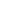 ________________________________________________________________________Существует ли специализация в школе или классе, где учится Ваш ребенок? Если есть специализация, то какая?________________________________________________________________________Устраивает ли Вас качество преподавания в школе?________________________________________________________________________Посещает ли Ваш ребенок дополнительные занятия в школе?________________________________________________________________________Занимается ли Ваш ребенок с репетитором?________________________________________________________________________Какова средняя сумма оплаты за час?________________________________________________________________________Ваш ребенок не занимаетесь с репетитором, потому что:________________________________________________________________________Сколько часов в неделю Ваш ребенок занимаетесь с репетитором (репетиторами) в сумме?________________________________________________________________________Сколько месяцев Вы предполагаете заниматься с репетитором?________________________________________________________________________Ваш ребенок занимается с репетиром, потому что:________________________________________________________________________По каким предметам Ваш ребенок занимался с репетиторами?________________________________________________________________________Успехи Вашего ребенка в школе обеспечены:_____________________________________________________________________________________________Вашими репетиторами являлись:________________________________________________________________________Оправдались ли Ваши ожидания от занятий с репетитором при подготовке к ЕГЭ?________________________________________________________________________Можно ли, по Вашему мнению, без репетиторства успешно сдать ЕГЭ?________________________________________________________________________Выразите Ваше отношение к репетиторству при подготовке к ЕГЭ?________________________________________________________________________Что может, на Ваш взгляд, кроме репетиторства, помочь учащемуся успешно сдать ЕГЭ?________________________________________________________________________